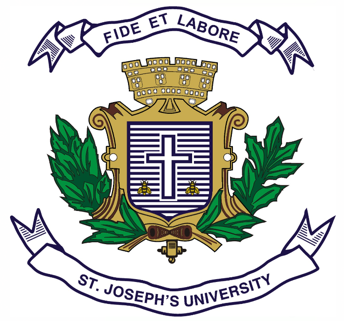 ST JOSEPH’S UNIVERSITY, BENGALURU -27MA JOURNALISM & MASS COMMUNICATION – I SEMESTERSEMESTER EXAMINATION: OCTOBER 2023(Examination conducted in November /December 2023)MC 7222 – Advanced Reporting & Editing(For current batch students only)Time: 2 Hours								    Max Marks: 50This paper contains TWO printed pages and TWO partsPART A       Answer any FIVE of the following in 150 words each.                                         (5X6=30)Define "news". What are the news values which a journalist has to keep in mind for news selection and reporting?Define beat reporting. Discuss the challenges and responsibilities associated with beat reporting.Differentiate between a staff reporter, stringer, and special correspondent in a newspaper organisations.Elaborate on the functions and types of headlines in newspaper articles.Discuss the hierarchy of the editorial department and the structure of the editorial page of any national daily newspaper of your choice. Explain the following:a. Light leaderb. Middlec. letters to the editorExplain the fundamental aspects of newspaper design and layout.Explain different types of editing.PART B       Answer any TWO of the following in 300 words each            	                  (2X10=20)What is a lead? Discuss the importance of a good lead in news articles. What are different kinds of leads, and when should each be used?Conducting interviews with politicians requires nuanced skills. What are the key points to keep in mind while interviewing politicians during election camping. Frame a set of ten questions to interview a politician. Differentiate between hard news and soft news in reporting. Choose an example from each category and explain why they fall into their respective categories.Choose a recent news event and write a short news article on it using the inverted pyramid style. Explain why you structured it this way.*********